UNION AFRICAINE SOMMET SUR L'INDUSTRIALISATION ET LA DIVERSIFICATION ÉCONOMIQUE.« Industrialiser l'Afrique : un engagement renouvelé en faveur d'une industrialisation inclusive et durable et d'une diversification économique ».20 – 25 Novembre 2022. Niamey, Niger. #AfriqueIndustrialisation__________________________________________________Nom du média :___________________________________FORMULAIRE D'ÉQUIPEMENT MÉDIA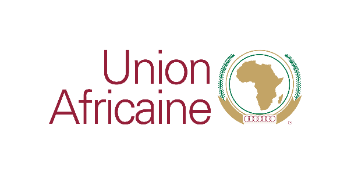 FORMULAIRE D'ÉQUIPEMENT MÉDIA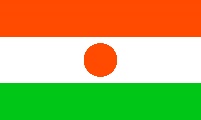 NONTYPE D'ÉQUIPEMENTNUMÉRO DE SÉRIEVALEUR (USD)